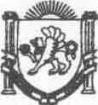 Республика КрымНижнегорский районЧкаловский сельский совет32-я сессия I-го созываРЕШЕНИЕ № 2 27.10.2017 г. 										с.Чкалово О внесении изменений в решение №12 6-ой сессии Чкаловского сельского совета от 29.12.2014 года «Об утверждении Положенияо бюджетном процессе в муниципальном образованииЧкаловское сельское поселениеНижнегорского района Республики КрымВ соответствии со статьей 217 Бюджетного кодекса Российской Федерации, Федеральным Законом от 06.10.2003г. № 131-ФЗ «Об общих принципах организации местного самоуправления в Российской Федерации», Федеральным законом от 02.06.2016г. №158–ФЗ «О приостановлении действия отдельных положений Бюджетного кодекса Российской Федерации и внесении изменений  в отдельные законодательные акты Российской Федерации», в связи с возникшей необходимостью, Чкаловский сельский советРЕШИЛ:1. Внести в решение №12 6-й сессии Чкаловского сельского совета 1-го созыва  от 29.12.2014 года «Об утверждении Положения о бюджетном процессе в муниципальном образовании Чкаловское сельское поселение Нижнегорского района Республики Крым» следующие изменения:а) статью 20 пункт 1 дополнить подпунктом 1.4 словами:Статья 20-1-1.4 Временное управление бюджетом. «В 2017 году глава администрации Чкаловского сельского поселения Нижнегорского района Республики Крым не позднее 15 декабря вносит  на рассмотрение и утверждение в Чкаловский сельский совет проект решения о бюджете муниципального образования Чкаловского сельского поселения на три года(очередной финансовый год и плановый период)».б) Статью 24 дополнить пунктом 6 следующего содержания: Статья 20-6.Сводная бюджетная роспись1. Порядок составления и ведения сводной бюджетной росписи устанавливается администрацией Чкаловского сельского поселения Нижнегорского района Республики Крым. 2. Утвержденные показатели сводной бюджетной росписи должны соответствовать решению о бюджете.В случае принятия решения о внесении изменений в решение о бюджете администрация Чкаловского сельского поселения утверждает соответствующие изменения в сводную бюджетную роспись.В ходе исполнения бюджета показатели сводной бюджетной росписи могут быть изменены в соответствии с распоряжением администрации Чкаловского сельского поселения без внесения изменений в решение о бюджете в случаях, определенных статьей 217 Бюджетного кодекса Российской Федерации.При изменении показателей сводной бюджетной росписи по расходам, утвержденным в соответствии с ведомственной структурой расходов, уменьшение бюджетных ассигнований, предусмотренных на исполнение публичных нормативных обязательств и обслуживание муниципального долга, для увеличения иных бюджетных ассигнований без внесения изменений в решение о бюджете не допускается. Порядком составления и ведения сводной бюджетной росписи предусматривается утверждение показателей сводной бюджетной росписи по главным распорядителям бюджетных средств, разделам, подразделам, целевым статьям, группам (группам и подгруппам) видов расходов либо по главным распорядителям бюджетных средств, разделам, подразделам, целевым статьям (муниципальным программам и непрограммным направлениям деятельности), группам (группам и подгруппам) видов расходов классификации расходов бюджетов.Порядком составления и ведения сводной бюджетной росписи может быть предусмотрено утверждение показателей сводной бюджетной росписи по кодам элементов (подгрупп и элементов) видов расходов классификации расходов бюджетов, кодам расходов классификации операций сектора государственного управления, в том числе дифференцированно для разных целевых статей и (или) видов расходов бюджета, групп и статей классификации операций сектора государственного управления, главных распорядителей бюджетных средств.3. Утвержденные показатели сводной бюджетной росписи по расходам доводятся до главных распорядителей бюджетных средств до начала очередного финансового года, за исключением случаев, предусмотренных статьями 190 и 191 Бюджетного кодекса Российской Федерации.Порядком составления и ведения сводной бюджетной росписи могут устанавливаться предельные сроки внесения изменений в сводную бюджетную роспись, в том числе дифференцированно по различным видам оснований, указанным в статье 217 Бюджетного кодекса Российской Федерации.4. В сводную бюджетную роспись включаются бюджетные ассигнования по источникам финансирования дефицита бюджета, кроме операций по управлению остатками средств на едином счете бюджета  2.  Контроль за выполнением данного решения возложить на постоянную комиссию по бюджетно-финансовым и экономическим вопросам.в) Внести в статью12 пункт 1 следующие изменения: Статья 12-1 Внесение проекта решения о бюджете на рассмотрение Чкаловского сельского совета1. «Проект решения о бюджете, а также разрабатываемые одновременно с ним документы и материалы не позднее 15ноября текущего годаг) Внести в раздел 3 статья 6 пункт 2 следующие изменения:Статья 6-2 Порядок составления проекта бюджета. 2. Проект бюджета поселения составляется и утверждается сроком на три года (очередной финансовый год и плановый период).   3. Настоящее решение вступает в силу с момента его подписания и  обнародования на информационном стенде в здании администрации Чкаловского сельского поселения, расположенного по адресу: с.Чкалово, ул.Центральная, 54-а и официальном сайте Чкаловского сельского поселения Чкаловское.рф.Председатель Чкаловского сельского совета-глава администрации Чкаловского сельского поселения											М.Б.Халицкая.